ПОСТАНОВЛЕНИЕ13.04.2020 г. № 70-а Санкт-Петербург
В соответствии с Федеральным законом от 06.10.2003 № 131-ФЗ «Об общих принципах организации местного самоуправления в Российской Федерации», Законом Санкт-Петербурга от 23.09.2009 № 420-79 «Об организации местного самоуправления в Санкт-Петербурге», Уставом муниципального образования Финляндский округ и в целях решения вопросов местного значения по организации и проведению мероприятий, финансируемых за счет средств местного бюджета, Местная администрация муниципального образования Финляндский округПОСТАНОВЛЯЕТ: Утвердить Положение об организации и проведении местных и участии в организации и проведении городских праздничных и иных зрелищных мероприятий согласно приложению 1 к настоящему постановлению. Контроль за выполнением данного постановления возложить на главу Местной администрации. Настоящее постановление вступает в силу с момента подписания и подлежит официальному опубликованию.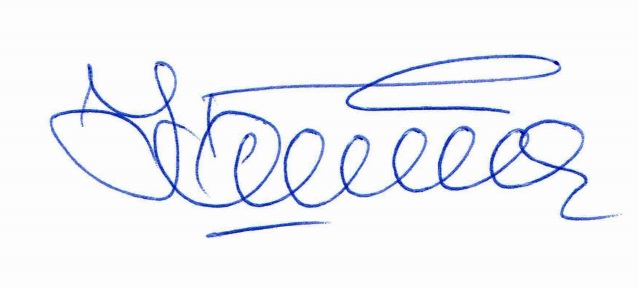 Глава Местной администрации                                                                        И.Б. Шесточенко
Сальников А.М.544-63-01Приложение 1к постановлению Местной администрации муниципального образованияФинляндский округот 13.04.2020 № 70-аПОЛОЖЕНИЕ об организации и проведении местных и участии в организации и проведении городских праздничных и иных зрелищных мероприятий Настоящее Положение разработано в соответствии с Конституцией Российской Федерации, Федеральным законом от 06.10.2003 N 131-ФЗ "Об общих принципах организации местного самоуправления в Российской Федерации", Законом Санкт-Петербурга от 23.09.2009 № 420-79 «Об организации местного самоуправления в Санкт-Петербурге», Законом Санкт - Петербурга от 12.10.2005 № 555-78 «О праздниках и памятных датах в Санкт-Петербурге», Уставом внутригородского муниципального образования  Санкт-Петербурга муниципального  округа Финляндский округ.Общие положения1.1. Настоящее Положение определяет правовые и организационные основы осуществления мероприятий по реализации вопроса местного значения: «Организация и проведение местных и участие в организации и проведении городских праздничных и иных зрелищных мероприятий» во внутригородском муниципальном образовании Санкт-Петербурга муниципального округа Финляндский округ» (далее – муниципальное образование Финляндский округ).1.2. Осуществление вопроса местного значения по организации и проведению местных и участию в организации и проведении городских праздничных и иных зрелищных мероприятий находится в ведении Местной администрации муниципального образования Финляндский округ. 1.3. Финансирование мероприятий по организации местных и участию в организации и проведении городских праздничных и иных зрелищных мероприятий на территории муниципального образования Финляндский округ осуществляется Местной администрацией муниципального образования Финляндский округ за счет средств бюджета муниципального образования Финляндский округ на очередной финансовый год.1.4. Перечень международных, общепризнанных (традиционных), общероссийских, городских праздников и памятных дат, действующих на территории  муниципального образования Финляндский округ и в подготовке которых органы местного самоуправления могут действовать как участники или организаторы, определяется  действующим законодательством Санкт-Петербурга и Российской Федерации.2. Основные целиСоздание благоприятных условий, обеспечивающих развитие нравственного, духовного и  культурного потенциала различных групп населения.   2.2. Привлечение большего числа граждан к участию в праздничных, культурно-массовых мероприятиях и памятных датах. 2.3. Привлечение жителей к участию в местных, районных и городских мероприятиях, с целью повышения уровня интеграции. 2.4. Координация усилий органов местного самоуправления, органов государственной власти, учреждений, организаций и общественных объединений, направленных на реализацию праздничных, культурно-массовых мероприятий, дней памяти и иных зрелищных мероприятий.3. Организация работы3.1. Праздничные мероприятия проводятся Местной администрацией муниципального образования в преддверии и/или непосредственно в дни праздников и памятных дат, установленных законом Санкт-Петербурга от 26 октября . № 555-78 «О праздниках и памятных датах в Санкт-Петербурге» и памятных дат муниципального образования, устанавливаемых муниципальными правовыми актами.3.2. Проведение мероприятий может осуществляться как силами Местной администрации, так и организациями, привлекаемыми по результатам закупок, проводимых в рамках федерального закона от 05.04.2013 № 44-ФЗ «О контрактной системе в сфере закупок товаров, работ, услуг для обеспечения государственных и муниципальных нужд», соглашений о взаимодействии и сотрудничестве.3.3. Для исполнения соответствующих расходных обязательств Местной администрацией составляется и утверждается муниципальная программа «Организация и проведение местных и участие в организации и проведении городских праздничных и иных зрелищных мероприятий» на очередной финансовый год.3.4. Программа включает в себя: определение характера организации и проведения конкретного праздничного мероприятия, время проведения (месяц), количество планируемых участников мероприятия, планируемые затраты.3.5. В зависимости от характера празднично-зрелищного мероприятия количество и состав участников подтверждается списками либо актами.4. Основные формы проведения местных и городских праздничных и иных зрелищных мероприятий4.1. Мероприятия проводятся в соответствии с утвержденной муниципальной программой и могут представлять собой следующее:местные празднично-зрелищные мероприятия; организация и проведении празднично-зрелищных мероприятий районного, городского и федерального уровня;организация и проведение мероприятий по сохранению и развитию местных традиций и обрядов;поддержка граждан, творческих коллективов при клубах, учреждениях здравоохранения, образования, общественных организациях и объединениях, обществах, ЖСК, ТСЖ, предприятиях и организациях, расположенных на территории округа;поддержка инициативы жителей округа по организации и проведению социально значимой празднично-зрелищной направленности мероприятий по месту жительства граждан;участие в организации и проведении празднично-зрелищных мероприятий, связанных с чествованием коллективов при клубах, ЖСК, ТСЖ, УВД, организациях здравоохранения, образования, общественных организациях и объединениях, обществах, предприятиях и организациях, расположенных на территории округа.4.2. Мероприятия могут проводиться по следующим организационным видам:мероприятия, фестивали и смотры народного творчества, посвященные юбилейным датам истории страны, города, района, муниципального образования, а также другим событиям в жизни муниципального образования;торжественные или праздничные вечера;утренники;дискотеки;концерты;спектакли, театрализованные представления;вечера отдыха, встречи, в том числе праздничные обеды, персональные юбилеи заслуженных жителей округа;праздничные мероприятия, конкурсы, соревнования, викторины, с вручением памятных (ценных) подарков, призов (других знаков, предметов) победителям, а также жителям, сотрудникам организаций, учреждений, внесших значительный вклад в развитие муниципального образования (района, города, страны);праздничные шествия;траурно-торжественные церемониалы на воинских и мемориальных захоронениях, в том числе возложение венков и цветов к дням воинской славы России;праздничные народные гулянья;праздники двора;иные виды мероприятий в рамках муниципальной программы.4.3. Участие жителей муниципального образования Финляндский округ в массовых мероприятиях, проводимых Местной администрацией муниципального образования Финляндский округ, финансирование которых предусмотрено из бюджетных источников, является бесплатным.5. Порядок поощрения, награждения граждан, участников праздничных и зрелищных мероприятий5.1. На проводимых мероприятиях по утвержденным программам участники- победители мероприятий награждаются призами, памятными (ценными) подарками, приобретенными в пределах стоимости, определенной муниципальной программой.5.2. Выдача наличных денег взамен призов запрещается.5.3. Участники, победители мероприятий, а также руководители, подготовившие мероприятия, жюри, привлеченные специалисты могут награждаться грамотами, благодарственными письмами, памятными знаками, вымпелами (и др. предметами).5.4. Количество групповых и личных призов, подарков, грамот и так далее определяется муниципальной программой, возможно применение поощрительных призов для всех или наиболее активных участников мероприятия.6. Заключительные положения6.1. Контроль за соблюдением настоящего Положения осуществляется в соответствии с действующим законодательством и Уставом муниципального образования Финляндский округ.6.2. Вопросы, не урегулированные настоящим Положением и действующим законодательством, регулируются отдельными решениями Муниципального совета и постановлениями или распоряжениями Местной администрации.Об утверждении Положения об организации и проведении местных и участии в организации и проведении городских праздничных и иных зрелищных мероприятий